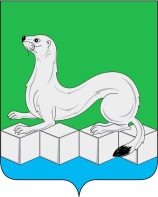 Российская ФедерацияИркутская областьАдминистрацияМуниципального района Усольского районного муниципального образованияПОСТАНОВЛЕНИЕОт 01.10.2020г.								№716р.п. БелореченскийО внесении изменений в муниципальную  программу «Развитие туризма» на 2020-2025 гг.В целях соблюдения требований законодательства, обеспечения эффективного использования бюджетных средств, на основании ст.15 Федерального закона № 131-Ф3 от 06.10.2003 г. «Об общих принципах организации местного самоуправления в Российской Федерации», в соответствии с Порядком принятия решений о разработке, формировании, утверждении, реализации и оценки эффективности реализации муниципальных программ муниципального района Усольского районного муниципального образования, утвержденным постановлением администрации муниципального района Усольского районного муниципального образования от 12.01.2017г. №3 (с изменениями от 27.07.2020 г. №477), руководствуясь ст. 22, 46 Устава Усольского районного муниципального образования, администрация муниципального района Усольского районного муниципального образованияПОСТАНОВЛЯЕТ:1. Внести в муниципальную программу «Развитие туризма» на 2020-2025 гг., утвержденную постановлением администрации муниципального района Усольского районного муниципального образования от 01.11.2019г. №1102  (с изменениями от 09.01.2020г. №2) следующие изменения:1.1 в разделе 6 «Объемы финансирования муниципальной программы по источникам и срокам» » таблицу  «Обоснование затрат на мероприятия муниципальной программы» изложить в следующей редакции :1.2  приложение 2 «Сведения о составе и значениях целевых показателей муниципальной программы» «Развитие туризма» на 2020-2025 гг.» изложить в новой редакции;1.3 приложение 3 «Ресурсное обеспечение реализации муниципальной программы за счет средств бюджета муниципального района Усольского районного муниципального образования «Развитие туризма» на 2020-2025 гг.» изложить в новой редакции;1.5  приложение 4 «Прогнозная (справочная) оценка ресурсного обеспечения реализации муниципальной программы «Развитие туризма» на 2020-2025 гг. за счет всех источников финансирования» изложить в новой редакции;2. Комитету по экономике и финансам администрации муниципального района Усольского районного муниципального образования (Касимовская Н.А.) учесть данные изменения при финансировании мероприятий муниципальной программы «Развитие туризма» на 2020-2025 гг.3. Отделу по организационной работе (Пономарева С.В.) разместить настоящее постановление на официальном сайте администрации Усольского района usolie-raion.ru в информационно-телекоммуникационной сети «Интернет». 4. Настоящее постановление вступает в силу после дня официального опубликования.5. Контроль за исполнением настоящего постановления возложить на первого заместителя мэра Дубенкову И.М.Мэр муниципального районаУсольского районного муниципального образования					В.И. МатюхаПриложение 2к постановлению администрациимуниципального районаУсольского районного муниципального образования                                                                                                                                                            от 01.10.2020г. №716              Сведения о составе и значениях целевых показателей муниципальной программы«Развитие туризма» на 2020-2025 гг.(наименование муниципальной программы)Приложение 3к постановлению администрациимуниципального районаУсольского районного муниципального образования                                                                                                                                                             от 01.10.2020г. №716              Ресурсное обеспечение реализации муниципальной программы за счет средств бюджета муниципального района Усольского районного муниципального образования«Развитие туризма» на 2020-2025 гг.Приложение 4к постановлению администрациимуниципального районаУсольского районного муниципального образования                                                                                                                                                             от 01.10.2020г. №716              Прогнозная (справочная) оценка ресурсного обеспечения реализации муниципальной программы за счет всех источников финансирования«Развитие туризма»№п/пНаименование мероприятияРасчет затрат (с пояснениями)Нормативная ссылка *Основное мероприятие 1 «Вовлечение широких слоев населения в мероприятиятуристической направленности»Основное мероприятие 1 «Вовлечение широких слоев населения в мероприятиятуристической направленности»249,6 тыс. руб.1Организация и проведение мероприятий туристской направленности:239,6 тыс.  руб.1.1Первенство Усольского района по подледному лову17,2 тыс. руб.Наградная -9,0Питание – 5,00Лента сигнальная – 0,4ГСМ – 0,7Хоз.товары – 1,1Сладкий приз 1,01.2Районный туристический слёт17,7 тыс.руб.Наградная -9,7ГСМ (42л) – 1,9Акариц. обработка – 5,1Канц.товары - 1,01.3День мамонта 136,6 тыс. руб.Шары возд. – 5,00Гелий – 12,3Оформление сцены и площадки – 2,0Наградная – 2,0Строй.матер.(брус, доска40, гвозви,саморезы, ДВП) - 59,5 Подарки – 3,2Оплата за услуги творческих коллективов – 40,0Акарицидная обработка – 5,1ГСМ – 7,51.4Фестиваль охоты и рыбалки37,3 тыс. руб.Наградная – 6,1Подарки 12,6Мишени (1500 шт) – 9,0ГСМ – 1,1 Хоз.товары – 1,0Судейство (9*500) – 4,5Питание – 3,01.5Фестиваль дары тайги20,8 тыс. руб.Подарки -11,0Благ.письма 100шт – 3,3 Оформление сцены – 4,0Канц.товары – 1,0Призы на викторину 1,51.6Проведение конкурса «Онлайн гид по Усольскому району»10,0 тыс. руб.2Создание фотоархива.Организация и проведение фотоконкурса10,0 тыс.руб.Наградная  - 2,5Подарки – 2,5Фотовыставка – 5,0Основное мероприятие 2 «Создание новых туристских продуктов и продвижение туристских продуктов на рынке туристских услуг»Основное мероприятие 2 «Создание новых туристских продуктов и продвижение туристских продуктов на рынке туристских услуг»142,4 тыс. руб.1Печать и издание наглядно-демонстративных материалов и рекламной продукции (плакаты, буклеты, CD-диски, видеоролики, календари, проспекты)92,4 тыс. руб.Буклеты – 4,9Ручки – 2,5Календари – 2,5Создание лонгрида об Усольском р-не -  82,42Изготовление и установка информационных табло, знаков и надписей в общественных местах и местах, часто посещаемых туристами35,0 тыс. руб.Изготовление и установка – 35,03Организация и участие в выставках, ярмарках, конференциях, круглых столах, форумах по вопросам развития туризма с целью продвижения районного туристского продукта10,0 тыс. руб.Баннеры – 6,0Буклеты – 2,0Раздаточный материал – 2,04Разработка и издание ежегодного единого событийного календаря мероприятий района5,0 тыс. руб.Печать буклетов – 5,0Основное мероприятие 3 «Продвижение сувенирной продукции мастеровУсольского района»Основное мероприятие 3 «Продвижение сувенирной продукции мастеровУсольского района»10,0 тыс. руб.1Проведение конкурса «Усольский сувенир»10,0 тыс. руб. Наградная – 1,5Подарки – 8,5№ п/пНаименование целевого показателяЕд. изм.Значения целевых показателейЗначения целевых показателейЗначения целевых показателейЗначения целевых показателейЗначения целевых показателейЗначения целевых показателейЗначения целевых показателей№ п/пНаименование целевого показателяЕд. изм.отчетный год2018текущий год20192020 год2021 год2022 год2023 год2024 год2025 год1234567891011Муниципальная программа «Развитие туризма»Муниципальная программа «Развитие туризма»Муниципальная программа «Развитие туризма»Муниципальная программа «Развитие туризма»Муниципальная программа «Развитие туризма»Муниципальная программа «Развитие туризма»Муниципальная программа «Развитие туризма»Муниципальная программа «Развитие туризма»Муниципальная программа «Развитие туризма»Муниципальная программа «Развитие туризма»1.Основное мероприятие 1. «Вовлечение широких слоев населения в мероприятия туристической направленности»Основное мероприятие 1. «Вовлечение широких слоев населения в мероприятия туристической направленности»Основное мероприятие 1. «Вовлечение широких слоев населения в мероприятия туристической направленности»Основное мероприятие 1. «Вовлечение широких слоев населения в мероприятия туристической направленности»Основное мероприятие 1. «Вовлечение широких слоев населения в мероприятия туристической направленности»Основное мероприятие 1. «Вовлечение широких слоев населения в мероприятия туристической направленности»Основное мероприятие 1. «Вовлечение широких слоев населения в мероприятия туристической направленности»Основное мероприятие 1. «Вовлечение широких слоев населения в мероприятия туристической направленности»Основное мероприятие 1. «Вовлечение широких слоев населения в мероприятия туристической направленности»1.1Целевой показатель: Количество граждан, вовлеченных в мероприятия туристской	 направленностичел.11401400195220024002600280030001.2Целевой показатель: Количество граждан, вовлеченных в мероприятия туристской	 направленностичел.11401400195220024002600280030002.Основное мероприятие 2. «Реализация мероприятий, направленных на информирование граждан об Усольском районе»Основное мероприятие 2. «Реализация мероприятий, направленных на информирование граждан об Усольском районе»Основное мероприятие 2. «Реализация мероприятий, направленных на информирование граждан об Усольском районе»Основное мероприятие 2. «Реализация мероприятий, направленных на информирование граждан об Усольском районе»Основное мероприятие 2. «Реализация мероприятий, направленных на информирование граждан об Усольском районе»Основное мероприятие 2. «Реализация мероприятий, направленных на информирование граждан об Усольском районе»Основное мероприятие 2. «Реализация мероприятий, направленных на информирование граждан об Усольском районе»Основное мероприятие 2. «Реализация мероприятий, направленных на информирование граждан об Усольском районе»Основное мероприятие 2. «Реализация мероприятий, направленных на информирование граждан об Усольском районе»2.1Целевой показатель: Количество выставочных мероприятий, в которых принял участие Усольский районшт.120333332.2Целевой показатель:Количество печатной продукции: наглядно-демонстративных материалов, рекламной продукции выпущенной с целью туристической навигациишт.445020002500260030003500400045002.3Целевой показатель:Количество информационных табло, знаков и подписей, установленных в общественных местах и местах, часто посещаемых туристами с нарастающим итогомшт.77811121314153.Основное мероприятие 3.«Создание условий для продвижения сувенирной продукции мастеров Усольского района»Основное мероприятие 3.«Создание условий для продвижения сувенирной продукции мастеров Усольского района»Основное мероприятие 3.«Создание условий для продвижения сувенирной продукции мастеров Усольского района»Основное мероприятие 3.«Создание условий для продвижения сувенирной продукции мастеров Усольского района»Основное мероприятие 3.«Создание условий для продвижения сувенирной продукции мастеров Усольского района»Основное мероприятие 3.«Создание условий для продвижения сувенирной продукции мастеров Усольского района»Основное мероприятие 3.«Создание условий для продвижения сувенирной продукции мастеров Усольского района»Основное мероприятие 3.«Создание условий для продвижения сувенирной продукции мастеров Усольского района»Основное мероприятие 3.«Создание условий для продвижения сувенирной продукции мастеров Усольского района»3.1Целевой показатель:Количество мастеров, изготавливающих сувенирную продукциючел.1114151618202123№ п/пНаименование муниципальной программы, подпрограммы, основного мероприятия, мероприятияИсполнительРасходы (тыс. руб.) 2020-2025 годыРасходы (тыс. руб.) 2020-2025 годыРасходы (тыс. руб.) 2020-2025 годыРасходы (тыс. руб.) 2020-2025 годыРасходы (тыс. руб.) 2020-2025 годыРасходы (тыс. руб.) 2020-2025 годыВсего№ п/пНаименование муниципальной программы, подпрограммы, основного мероприятия, мероприятияИсполнитель2020 год2021 год2022 год2023 год2024 год2025 годВсего12345678910Муниципальная программа «Развитие туризма»отдел по развитию физической культуры, спорту и туризму402,00402,00402,00402,00402,00402,002412,01.Основное мероприятие 1 «Вовлечение широких слоев населения в мероприятия туристической направленности»отдел по развитию физической культуры, спорту и туризму249,60357,00357,00357,00357,00357,002034,601.1.Мероприятие 1.1.«Организация и проведение событийных  мероприятий»отдел по развитию физической культуры, спорту и туризму239,60347,00347,00347,00347,00347,001976,601.2Мероприятие 1.2 «Создание фотоархива.Организация и проведение фотоконкурса»10,0010,0010,0010,0010,0010,0060,002.Основное мероприятие 2«Реализация мероприятий, направленных на информирование граждан об Усольском районе»отдел по развитию физической культуры, спорту и туризму142,4035,0035,0035,0035,0035,00317,402.1Мероприятие 2.1.«Печать и издание наглядно-демонстративных материалов и рекламной продукции»отдел по развитию физической культуры, спорту и туризму92,4010,0010,0010,0010,0010,00142,402.2.Мероприятие 2.2.«Изготовление и установка информационных табло, схем, с указанием объектов туризма и отдыха, знаков и надписей в общественных местах и местах, часто посещаемых туристами»отдел по развитию физической культуры, спорту и туризму35,0010,0010,0010,0010,0010,0085,002.3.Мероприятие 2.3.«Разработка и издание ежегодного единого событийного календаря мероприятий района»отдел по развитию физической культуры, спорту и туризму5,005,005,005,005,005,0030,002.4.Мероприятие 2.4.«Организация и участие в выставках, ярмарках, конференциях, круглых столах, форумах по вопросам развития туризма»отдел по развитию физической культуры, отдел по развитию физической культуры, спорту и туризму10,0010,0010,0010,0010,0010,0060,003Основное мероприятие 3«Создание условий для продвижения сувенирной продукции мастеров Усольского района»отдел по развитию физической культуры, спорту и туризму10,0010,0010,0010,0010,0010,0060,003.1Мероприятие 3.1.«Проведение конкурса «Усольский сувенир»отдел по развитию физической культуры, спорту и туризму10,0010,0010,0010,0010,0010,0060,003.2Мероприятие 3.2.«Предоставление консультаций по созданию ИП, написанию бизнес-плана в сфере туризма»отдел по развитию физической культуры, спорту и туризму0,00,00,00,00,00,00,0№ п/пНаименование муниципальной программы, подпрограммы, основного мероприятия, мероприятияИсточник финансированияРасходы (тыс. руб.) 2020-2025 годыРасходы (тыс. руб.) 2020-2025 годыРасходы (тыс. руб.) 2020-2025 годыРасходы (тыс. руб.) 2020-2025 годыРасходы (тыс. руб.) 2020-2025 годыРасходы (тыс. руб.) 2020-2025 годыМеханизм привлечения средств№ п/пНаименование муниципальной программы, подпрограммы, основного мероприятия, мероприятияИсточник финансирования2020 год2021 год2022 год2023 год2024 год2025 годМеханизм привлечения средств123456789Муниципальная программа «Развитие туризма»местный бюджет402,000402,000402,000402,000402,000402,0001.Основное мероприятие 1 «Вовлечение широких слоев населения вмероприятия туристической направленности»местный бюджет249,60357,00357,00357,00357,00357,001.1.Мероприятие 1.1.«Организация и проведение событийных  мероприятий»местный бюджет239,60347,00347,00347,00347,00347,001.2Мероприятие 1.2 «Создание фотоархива.Организация и провидение фотоконкурса»местный бюджет10,0010,0010,0010,0010,0010,002.Основное мероприятие 2«Реализация мероприятий, направленных на информирование граждан об Усольском районе»местный бюджет142,4035,0035,0035,0035,0035,002.1Мероприятие 2.1.«Печать и издание наглядно-демонстративных материалов и рекламной продукции»местный бюджет92,4010,0010,0010,0010,0010,002.2.Мероприятие 2.2.«Изготовление и установка информационных табло, схем, с указанием объектов туризма и отдыха, знаков и надписей в общественных местах и местах, часто посещаемых туристами»местный бюджет35,0010,0010,0010,0010,0010,002.3.Мероприятие 2.3.«Разработка и издание ежегодного единого событийного календаря мероприятий района»местный бюджет5,005,005,005,005,005,002.4.Мероприятие 2.4.«Организация и участие в выставках, ярмарках, конференциях, круглых столах, форумах по вопросам развития туризма»местный бюджет10,0010,0010,0010,0010,0010,003Основное мероприятие 3«Создание условий для продвижения сувенирной продукции мастеров Усольского района»местный бюджет10,0010,0010,0010,0010,0010,003.1Мероприятие 3.1.«Проведение конкурса «Усольский сувенир»местный бюджет10,0010,0010,0010,0010,0010,003.2Мероприятие 3.2.«Предоставление консультаций по созданию ИП, написанию бизнес-плана в сфере туризма»местный бюджет0,00,00,00,00,00,0